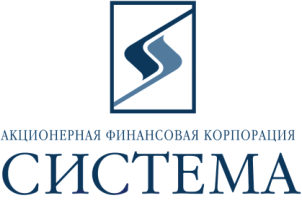 Регламент проведения сбора коммерческих предложений на поставку программного обеспечения CA Technologies в соответствии с техническим заданием на поставку.Организатором проведения торгов назначается компания-оператор ЗАО «Сбербанк-АСТ».Условия проведения: открытые электронные торги.Порядок и форма извещения участников:  информация в открытом доступе на сайте ОАО АФК «Система» письменное уведомление по электронной почте, устное уведомление.Коды доступа на электронные торги компании-участники присваивают себе самостоятельно, заполняя «Заявку поставщика на регистрацию в системе» на http://afk.com.sberbank-ast.ru При возникновении вопросов по техническому функционалу ЭТП просьба обращаться к ответственному менеджеру ЗАО "Сбербанк-АСТ" Змеева  Анастасия Борисовна, Телефон: +7 (495) 787-29-99 доб. 333; abzmeeva@sberbank-ast.ru Основное время проведения: «5» сентября 2014 года с 13:00 до 14:00 (по московскому времени).Начало и окончание времени проведения торгов определяется по времени сервера http://afk.com.sberbank-ast.ru, на котором размещена электронная торговая площадка.Торги проводятся с продлением, шаг продления – 15 минут: первое продление – автоматическое, условие последующих продлений – любое понижение ставки хотя бы по одной позиции заявки от лучшего предложения во время продления.Процедура продления: в 13:45 по московскому времени фиксируются лучшие ставки по каждой  позиции, и торги продлеваются на 15 минут автоматически до 14:00. Через 15 минут, в 14:00, лучшие ставки по каждой позиции фиксируются повторно. Если хотя бы по одной позиции заявки лучшие ставки (на 14:00) снизились по сравнению с предыдущей фиксацией ставок (на 13:45) , то торги продлеваются, иначе – закрываются. Число продлений не ограничено, и торги продлеваются до тех пор, пока существует разница фиксируемых лучших ставок. Торги закрываются по истечении срока продления, если в этот период условие продления не выполнилось.Валюта выставляемых цен – российский рубль; стартовая цена за единицу товара  задается; шаг изменения (снижения) цены задается и соответствует 1% или более от лучшего ценового предложения; запрещается выставление одинаковых лучших цен несколькими участниками по позиции.Первая внесенная в систему ставка каждого участника может приниматься независимо от шага снижения цены. При внесении последующих ставок в системе начинает действовать ограничение шага снижения ставки.В процессе проведения торгов участникам доступна информация о лучшей цене без наименования участника, предлагающего данную цену.Цены должны быть указаны в валюте выставляемых цен  с НДС 18% за единицу товара, с учетом всех налогов, сборов, таможенных и других обязательных платежей, всех расходов, связанных с доставкой товара до места поставки в строгом соответствии с техническим заданием на поставку. Фиксированная цена за единицу товара, полученная в ходе проведения торгов, изменению не подлежит в течение срока действия договора. Обращаем Ваше внимание, что подача предложений, проводится путем снижения начальной максимальной цены договора (итоговой цены). При заключении договора с Победителем цена за единицу товара определяется путем уменьшения максимальной цены за единицу товара, указанной в спецификации на коэффициент снижения, полученный в ходе подачи предложений от начальной максимальной стоимости договора (итоговой цены).Подписанный регламент (скан), анкета Участника (скан), партнерский статус с вендорам(и) поставляемого программного обеспечения направляется по e-mail: patrina@sistema.ru,  не позднее «5» сентября 2014г. 10.00 по мск. времени. Все документы должны быть подписаны и с печатью.Спецификация поставки: ВНИМАНИЕ!!! Решение о заключении договора по итогам проведенных электронных торгов принимается Заказчиком самостоятельно, по совокупности оценочных критериев участников торгов: цена и соответствие поставщика требованиям Заказчика.В целях безопасности при 15-минутном бездействии поставщика (не вносятся ставки или не обновляется страница) авторизованное соединение прерывается, после чего необходимо логин и пароль вводить снова.Для обновления страницы нажимается клавиша F5 или комбинация клавиш Ctrl+F5.Участие в торгах для поставщиков бесплатное.В течение двух часов после закрытия торгов участники должны подтвердить проставленные цены на момент закрытия торгов, направив  отчет-распечатку участника, заверенный подписью руководителя и печатью организации, по  e-mail: patrina@sistema.ru. Отказы от заявленных цен принимаются только в письменном виде.С регламентом ознакомлен, технический порядок участия в электронных торгах понятен:__________________________________________________________________________                                          Наименование организации-участника торгов__________________________________________________________________________              Должность и подпись с расшифровкой ответственного лица участника торгов№Наименование товараКод продуктаЕд. измеренияКол-во 1CA ARCserve Backup for Windows VMAgent per Host License - MaintenanceRenewal - 3 Years Value MaintenanceRenewalGMRBABWB10A80CCшт.32CA ARCserve Backup Agent for Open Fileson Windows - 3 Years Value MaintenanceRenewalGMRBABWB10A09CCшт.13CA ARCserve Backup Client Agent forLinux - Maintenance Renewal - 3 YearsValue Maintenance RenewalGMRBABWB20A20CCшт.64CA ARCserve Backup Client Agent forWindows - Maintenance Renewal - 3Years Value Maintenance RenewalGMRBABWB20A22CCшт.115CA ARCserve Backup for Linux Agent forOracle - 3 Years Value MaintenanceRenewalGMRBABLB10A05CCшт.26CA ARCserve Backup for Windows - 3Years Value Maintenance RenewalGMRBABWB10A00CCшт.17CA ARCserve Backup for WindowsAdvanced Email Module - MaintenanceRenewal - 3 Years Value MaintenanceRenewalGMRCAABEW10A0CCшт.48CA ARCserve Backup for Windows Agentfor Lotus/Domino - 3 Years ValueMaintenance RenewalGMRBABWB10A14CCшт.19CA ARCserve Backup for Windows Agentfor Microsoft SQL Server - 3 Years ValueMaintenance RenewalGMRBABWB10A17CCшт.210CA ARCserve Backup for WindowsDisaster Recovery Option - 3 Years ValueMaintenance RenewalGMRBABWB10A05CCшт.111CA ARCserve Backup for WindowsEssentials File Server Module -Maintenance Renewal - 3 Years ValueMaintenance RenewalGMRCAABFW10A0CCшт.312CA ARCserve Backup for WindowsStandard Database Module - MaintenanceRenewal - 3 Years Value MaintenanceRenewalGMRCAABDW10A0CCшт.113CA ARCserve Backup for Windows TapeLibrary Option - 3 Years ValueMaintenance RenewalGMRBABWB10A01CCшт.114CA ARCserve D2D for WindowsFoundation Server Edition - MaintenanceRenewal - 3 Years Value MaintenanceRenewalGMRD2DWB10A08CCшт.1